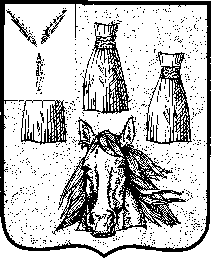 АДМИНИСТРАЦИЯ Самойловского муниципального района Саратовской областиПОСТАНОВЛЕНИЕО внесении изменений в постановление администрации Самойловского муниципального района Саратовской области от 24.05.2019 № 358 «Об утверждении административного регламента предоставления муниципальной услуги «Признание молодых семей участниками мероприятия по обеспечению жильем молодых семей ведомственной целевой программы «Оказание государственной поддержки гражданам в обеспечении жильем и оплате жилищно-коммунальных услуг» государственной программы Российской Федерации "Обеспечение доступным и комфортным жильем и коммунальными услугами граждан Российской Федерации"	В соответствии с Федеральным законом от 27 июля 2010 г. 210-ФЗ «Об организации предоставления государственных и муниципальных услуг», постановлением Правительства Российской Федерации от 17.12.2010 г. №1050 «О реализации отдельных мероприятий государственной программы Российской Федерации "Обеспечение доступным и комфортным жильем и коммунальными услугами граждан Российской Федерации", постановлением Правительства Российской Федерации от 30 декабря 2017 года N 1710 «Об утверждении государственной программы Российской Федерации "Обеспечение доступным и комфортным жильем и коммунальными услугами граждан Российской Федерации", постановлением Правительства Саратовской области от 29 декабря 2018 года N 767-П «О государственной программе Саратовской области "Обеспечение населения доступным жильем и развитие жилищно-коммунальной инфраструктуры", руководствуясь Уставом Самойловского муниципального района Саратовской области,             ПОСТАНОВЛЯЮ: 1. Внести в приложение к постановлению администрации Самойловского муниципального района Саратовской области от 24.05.2019 № 358 «Об утверждении административного регламента предоставления муниципальной услуги «Признание молодых семей участниками мероприятия по обеспечению жильем молодых семей ведомственной целевой программы «Оказание государственной поддержки гражданам в обеспечении жильем и оплате жилищно-коммунальных услуг» государственной программы Российской Федерации "Обеспечение доступным и комфортным жильем и коммунальными услугами граждан Российской Федерации" следующие изменения:1.1. Подпункт «а» раздела 1.2. изложить в новой редакции:«а) возраст каждого из супругов либо одного родителя в неполной семье на день принятия органом исполнительной власти субъекта Российской Федерации решения о включении молодой семьи - участницы мероприятия ведомственной целевой программы в список претендентов на получение социальной выплаты в планируемом году не превышает 35 лет;»	1.2. пункты 2.6.1. и 2.6.2. изложить в новой редакции следующего содержания:«2.6.1. Молодые семьи, изъявившие желание улучшить жилищные условия с использованием социальной выплаты: а) для оплаты цены договора купли-продажи жилого помещения
(за исключением средств, когда оплата цены договора купли-продажи предусматривается в составе цены договора с уполномоченной организацией на приобретение жилого помещения на первичном рынке жилья);б)  для оплаты цены договора строительного подряда на строительство жилого дома;в)  для осуществления последнего платежа в счет уплаты паевого взноса в полном размере, после уплаты которого жилое помещение переходит в собственность этой молодой семьи (в случае если молодая семья или один из супругов в молодой семье является членом жилищного, жилищно-строительного, жилищного накопительного кооператива;г)  для уплаты первоначального взноса при получении жилищного кредита, в том числе ипотечного, или жилищного займа (далее – жилищный кредит) на приобретение жилого помещения по договору купли-продажи или строительство жилого дома;д)  для оплаты договора с уполномоченной организацией на приобретение в интересах молодой семьи жилого помещения на первичном рынке жилья, в том числе на оплату цены договора купли-продажи жилого помещения (в случаях, когда это предусмотрено договором с уполномоченной организацией) и (или) оплату услуг указанной организации;е) для уплаты цены договора участия в долевом строительстве, который предусматривает в качестве объекта долевого строительства жилое помещение, содержащего одно из условий привлечения денежных средств участников долевого строительства, установленных пунктом 5 части 4 статьи 4 Федерального закона "Об участии в долевом строительстве многоквартирных домов и иных объектов недвижимости и о внесении изменений в некоторые законодательные акты Российской Федерации" (далее - договор участия в долевом строительстве), или уплаты цены договора уступки участником долевого строительства прав требований по договору участия в долевом строительстве (далее - договор уступки прав требований по договору участия в долевом строительстве);ж) для уплаты первоначального взноса при получении жилищного кредита на уплату цены договора участия в долевом строительстве, на уплату цены договора уступки прав требований по договору участия в долевом строительстве;представляют  в Администрацию района  заявление в 2-х экземплярах (один экземпляр возвращается заявителю с указанием даты принятия заявления и приложенных к нему документов):- копии документов, удостоверяющих личность каждого члена семьи;- документы, подтверждающие признание молодой семьи имеющей доходы, позволяющие получить кредит, либо иные денежные средства для оплаты расчетной (средней) стоимости жилья в части, превышающей размер предоставляемой социальной выплаты.2.6.2. Молодые семьи, изъявившие желание улучшить свои жилищные условия путем использования социальной выплаты:а) для погашения суммы основного долга (части суммы основного долга) и уплаты процентов по жилищным кредитам на приобретение жилого помещения или строительство жилого дома или по кредиту (займу) на погашение ранее предоставленного жилищного кредита на приобретение жилого помещения или строительство жилого дома, за исключением иных процентов, штрафов, комиссий и пеней за просрочку исполнения обязательств по указанным жилищным кредитам или кредитам (займам) на погашение ранее предоставленного жилищного кредита; б) для погашения суммы основного долга (части суммы основного долга) и уплаты процентов по жилищному кредиту на уплату цены договора участия в долевом строительстве или на уплату цены договора уступки прав требований по договору участия в долевом строительстве либо по кредиту (займу) на погашение ранее предоставленного жилищного кредита на уплату цены договора участия в долевом строительстве или на уплату цены договора уступки прав требований по договору участия в долевом строительстве (за исключением иных процентов, штрафов, комиссий и пеней за просрочку исполнения обязательств по указанным жилищным кредитам либо кредитам (займам) на погашение ранее предоставленного жилищного кредита)представляют в Администрацию района  заявление в 2-х экземплярах (один экземпляр возвращается заявителю с указанием даты принятия заявления и приложенных к нему документов) по форме согласно приложению № 2 к Административному регламенту:- копии документов, удостоверяющих личность каждого члена семьи;        	- копию договора участия в долевом строительстве (договора уступки прав требований по договору участия в долевом строительстве) - в случае использования социальной выплаты в соответствии с подпунктом "б" настоящего пункта;- копию договора жилищного кредита;- копию договора кредита (займа) на погашение ранее предоставленного жилищного кредита - в случае использования социальной выплаты для погашения суммы основного долга (части суммы основного долга) и уплаты процентов по кредиту (займу) на погашение ранее предоставленного жилищного кредита;- справку кредитора (заимодавца) об оставшейся части суммы основного долга по жилищному кредиту или кредиту (займу) на погашение ранее предоставленного жилищного кредита, для погашения которого используется социальная выплата, и сумме задолженности по выплате процентов за пользование соответствующим кредитом.От имени молодой семьи документы могут быть поданы одним из ее совершеннолетних членов либо иным уполномоченным лицом при наличии надлежащим образом оформленных полномочий (нотариально заверенная доверенность).»3. Разместить  постановление на официальном сайте администрации Самойловского муниципального района Саратовской области. 4. Контроль за исполнением настоящего постановления возложить на  начальника отдела архитектуры, градостроительства и жилищно-коммунального хозяйства администрации Самойловского муниципального района.Глава администрацииСамойловского муниципального района 		                 М.А.Мельников 15.09.2020  № 512